GRADIVO ZA  5. REDNO SEJO OBČINSKEGA SVETA, 17. 09. 2015POROČILO O IZVRŠITVI SKLEPOV 4. REDNE SEJE, 04. 06. 2015Realizacija sklepov  je naslednja:Ad 2. Sprejeto je bilo letno poročilo o poslovanju podjetja Hydrovod d. o. o. za leto 2014.Ad 3. Sprejeto je bilo letno poročilo o poslovanju podjetja Komunala d. o. o. Ribnica v letu 2014.Ad 4. Sprejet je bil zaključni račun proračuna občine za leto 2014 z vsemi prilogami. Objavljen je bil v Uradnem listu RS, štev. 44/2015.Sprejeto je bilo tudi poročilo nadzornega odbora občine Loški Potok o pregledu proračuna in zaključnega računa proračuna občine za leto 2014.Ad 5. Obravnavan je bil osnutek Statuta občine. Za 5. redno sejo je pripravljen predlog statuta za sprejem na občinskem svetu.Ad 6. Obravnavan je bil osnutek poslovnika občinskega sveta. Za 5. redno sejo je pripravljen predlog poslovnika za sprejem na občinskem svetu.Ad 7. Sprejet je bil sklep o prenehanju veljavnosti sklepa o načinu financiranja političnih strank v občini Loški Potok (Ur. list RS, štev. 47/1995). Sklep je bil objavljen v Uradnem listu RS, štev. 44/2015.Ad 8. Župan je občinski svet seznanil s tem, da je sprejel Dokument identifikacije investicijskega projekta za investicijo »Zbirni center Mali Log« in tako izpolnil zakonsko obveznost glede seznanitve s sprejeto odločitvijo.Ad 9. Sprejetih je bilo več sklepov v zvezi z gospodarjenjem z občinskim premoženjem. Sklep o ukinitvi statusa javnega dobra na 15 parcelah v k. o. Hrib – Ribniški je bil objavljen v Uradnem listu RS, štev. 44/2015.18. 9. 2015 bo izvedena javna dražba za odprodajo parcele štev. 3471/27 k. o. Retje – sklep se izvaja.Občina je KMS d. o. o. obvestila o nameravanem odkupu parcele štev. 8/17 k. o. Travnik. Doslej nismo prejeli odgovora glede naše ponudbe.Ad 10. O sklepih, ki so bili sprejeti v zvezi s prošnjami društev in drugih prosilcev so bili le-ti obveščeni. Odobrena sredstva so bila nakazana.Župan:								      Ivan Benčina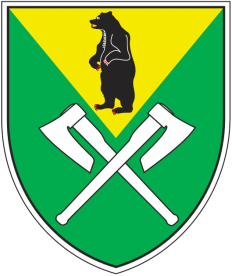 